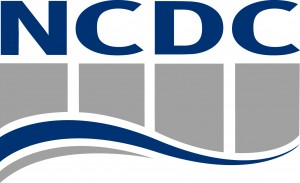 2019 Board of Directors Meeting Schedule 66 Franklin Street, Norwich, CT Fourth Thursday of the Month, 8:00 a.m.(Except as noted in Nov & Dec)January 24February 28 March 28April 25  May 23June 27July 25August 22September 26October 24November (no meeting)December 12 (2nd Thursday- Combined Monthly & Annual Mtgs)2019 Observed Holidays (12)       		          Tuesday, Jan 1	            	New Year’s Day                                              Monday, Jan 14           		Martin Luther King Day     			          Monday, Feb 18           		President’s Day       	                                  Friday, Mar 29	           		Good Friday                                              Monday, May 27		Memorial Day                                  Thursday, July 4 		Independence Day                                  Monday, Sep 2 			Labor Day                                  Monday, Oct 7 			Columbus Day                                  Monday, Nov 11 		Veteran’s Day                                   Thursday, Nov 21 		Thanksgiving Day                                  Friday, Nov 22 			Black Friday                                  Wednesday, Dec 25 		Christmas Day